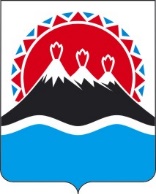 П О С Т А Н О В Л Е Н И ЕПРАВИТЕЛЬСТВА  КАМЧАТСКОГО КРАЯ                   г. Петропавловск-КамчатскийПРАВИТЕЛЬСТВО ПОСТАНОВЛЯЕТ:1. Внести в постановление Правительства Камчатского края от 10.08.2020 № 331-П «Об осуществлении выплат ежемесячного денежного вознаграждения за классное руководство педагогическим работникам государственных и муниципальных общеобразовательных организаций, а также за классное руководство (кураторство) педагогическим работникам государственных образовательных организаций, реализующих образовательные программы среднего профессионального образования в Камчатском крае» следующие изменения: наименование изложить в новой редакции: «Об осуществлении выплат ежемесячного денежного вознаграждения за классное руководство педагогическим работникам государственных и муниципальных общеобразовательных организаций, а также за классное руководство (кураторство) педагогическим работникам государственных образовательных организаций, реализующих образовательные программы среднего профессионального образования в Камчатском крае»;преамбулу изложить в следующей редакции: «В соответствии с Постановлением Правительства Российской Федерации от 26.12.2017 N 1642 "Об утверждении государственной программы Российской Федерации "Развитие образования" ПРАВИТЕЛЬСТВО ПОСТАНОВЛЯЕТ:»;постановляющую часть изложить в следующей редакции: « 1. Утвердить Порядок осуществления выплат ежемесячного денежного вознаграждения за классное руководство педагогическим работникам государственных и муниципальных общеобразовательных организаций в Камчатском крае, реализующих образовательные программы начального общего, основного общего и среднего общего образования, в том числе адаптированные основные общеобразовательные программы, согласно приложению 1 к настоящему Постановлению.(в ред. Постановления Правительства Камчатского края от 27.08.2021 N 385-П)1.1 Утвердить Порядок осуществления выплат ежемесячного денежного вознаграждения за классное руководство (кураторство) педагогическим работникам государственных образовательных организаций в Камчатском крае, реализующих образовательные программы среднего профессионального образования, в том числе программы профессионального обучения для лиц с ограниченными возможностями здоровья согласно приложению 2 к настоящему Постановлению.(часть 1.1 введена Постановлением Правительства Камчатского края от 27.08.2021 N 385-П)2. Настоящее Постановление вступает в силу через 10 дней после дня его официального опубликования и распространяется на правоотношения, возникающие с 1 сентября 2020 года»;приложение № 1 изложить в редакции согласно приложению к настоящему постановлению;приложение № 2 изложить в редакции согласно приложению к настоящему постановлению; Настоящее постановление вступает в силу после дня его официального опубликования за исключением п. 4 и п. 5 настоящего постановления. Пункт 4 и пункт 5 настоящего постановления вступает в силу после дня его официального опубликования и распространяется на правоотношения, возникшие с 1 сентября 2021 года.Приложение к постановлению Правительства Камчатского краяот [Дата регистрации] № [Номер документа] «Приложение 1к постановлению ПравительстваКамчатского краяот 10.08.2020 N 331-ППорядок осуществления выплат ежемесячного денежного вознаграждения за классное руководство педагогическим работникам государственных и муниципальных общеобразовательных организаций в Камчатском крае, реализующих образовательные программы начального общего, основного общего и среднего общего образования, в том числе адаптированные основные общеобразовательные программы1. Настоящий Порядок регулирует вопросы осуществления выплат ежемесячного денежного вознаграждения за классное руководство педагогическим работникам государственных и муниципальных общеобразовательных организаций в Камчатском крае, реализующих образовательные программы начального общего, основного общего и среднего общего образования, в том числе адаптированные основные общеобразовательные программы (далее в настоящем Порядке соответственно - выплата, денежное вознаграждение, педагогические работники).2. Денежное вознаграждение выплачивается в размере 5000 рублей ежемесячно за классное руководство педагогическим работникам образовательных организаций, но не более 2 выплат ежемесячного денежного вознаграждения одному педагогическому работнику при условии осуществления классного руководства в двух и более классах.3. Денежное вознаграждение выплачивается с учетом установленных трудовым законодательством Российской Федерации отчислений по социальному страхованию в государственные внебюджетные фонды Российской Федерации (Пенсионный фонд Российской Федерации на обязательное пенсионное страхование, Фонд социального страхования Российской Федерации на обязательное социальное страхование на случай временной нетрудоспособности и в связи с материнством, Федеральный фонд обязательного медицинского страхования на обязательное медицинское страхование, а также с учетом страховых взносов на обязательное социальное страхование от несчастных случаев на производстве и профессиональных заболеваний), а также районных коэффициентов к заработной плате, установленных решениями органов государственной власти СССР или федеральных органов государственной власти, за работу в районах Крайнего Севера и приравненных к ним местностях, высокогорных, пустынных, безводных и других районах (местностях) с особыми климатическими условиями и процентных надбавок к заработной плате за стаж работы в районах Крайнего Севера и приравненных к ним местностях, а также за работу в других районах (местностях) с особыми климатическими условиями.4. Педагогическим работникам, на которых по состоянию на 31 августа 2020 года возложены функции классного руководства, выплата денежного вознаграждения производится с 1 сентября 2020 года, иным педагогическим работникам выплата денежного вознаграждения производится с месяца издания приказа о возложении функций классного руководителя.5. Денежное вознаграждение выплачивается педагогическому работнику за классное руководство в классе (классах), а также в классе-комплекте, который принимается за один класс (далее - класс), независимо от количества обучающихся в каждом из классов, а также реализуемых в них общеобразовательных программ, включая адаптированные общеобразовательные программы.6. Выплата денежного вознаграждения производится дополнительно к выплате денежного вознаграждения за выполнение функций классного руководителя педагогическим работникам государственных и муниципальных общеобразовательных организаций в Камчатском крае, утвержденной Постановлением Правительства Камчатского края от 08.07.2014 N 279-П "О расходном обязательстве Камчатского края по выплате денежного вознаграждения за выполнение функций классного руководителя педагогическим работникам государственных и муниципальных общеобразовательных организаций в Камчатском крае", установленной по состоянию на 31 августа 2020 года.7. Педагогическим работникам, отработавшим месяц не полностью, денежное вознаграждение выплачивается в размере, исчисленном пропорционально количеству фактически отработанных рабочих дней.8. Ежемесячное денежное вознаграждение за классное руководство в размере 5 тысяч рублей является составной частью заработной платы педагогического работника, в связи с этим выплачивается педагогическим работникам одновременно с выплатой заработной платы.».Приложение к постановлению Правительства Камчатского краяот [Дата регистрации] № [Номер документа]«Приложение 2 к постановлению Правительства Камчатского краяот 10.08.2020 № 331-ППорядок осуществления выплат ежемесячного денежного вознаграждения за классное руководство (кураторство) педагогическим работникам государственных образовательных организаций в Камчатском крае, реализующих образовательные программы среднего профессионального образования, в том числе программы профессионального обучения для лиц с ограниченными возможностями здоровья1. Настоящий Порядок регулирует вопросы осуществления выплат ежемесячного денежного вознаграждения за классное руководство (кураторство) педагогическим работникам государственных образовательных организаций в Камчатском крае, реализующих образовательные программы среднего профессионального образования, в том числе программы профессионального обучения для лиц с ограниченными возможностями здоровья.2. Денежное вознаграждение выплачивается в размере 5000 рублей ежемесячно за классное руководство (кураторство) педагогическим работникам образовательных организаций, но не более 2 выплат ежемесячного денежного вознаграждения одному педагогическому работнику при условии осуществления классного руководства (кураторства) в двух и более учебных группах. 3. Денежное вознаграждение выплачивается с учетом установленных трудовым законодательством Российской Федерации отчислений по социальному страхованию в государственные внебюджетные фонды Российской Федерации (Пенсионный фонд Российской Федерации на обязательное пенсионное страхование, Фонд социального страхования Российской Федерации на обязательное социальное страхование на случай временной нетрудоспособности и в связи с материнством, Федеральный фонд обязательного медицинского страхования на обязательное медицинское страхование, а также с учетом страховых взносов на обязательное социальное страхование от несчастных случаев на производстве и профессиональных заболеваний), а также районных коэффициентов к заработной плате, установленных решениями органов государственной власти СССР или федеральных органов государственной власти, за работу в районах Крайнего Севера и приравненных к ним местностях, высокогорных, пустынных, безводных и других районах (местностях) с особыми климатическими условиями и процентных надбавок к заработной плате за стаж работы в районах Крайнего Севера и приравненных к ним местностях, а также за работу в других районах (местностях) с особыми климатическими условиями.4. Педагогическим работникам, на которых по состоянию на 31 августа 2021 года возложены функции классного руководства (кураторства), выплата денежного вознаграждения производится с 1 сентября 2021 года, иным педагогическим работникам выплата денежного вознаграждения производится с месяца издания приказа о возложении функций классного руководителя (куратора).5. Выплата ежемесячного денежного вознаграждения за классное руководство (кураторство) предоставляется педагогическим работникам государственных профессиональных образовательных организаций, реализующих образовательные программы среднего профессионального образования, в том числе адаптированные образовательные программы среднего профессионального образования, осуществляющим руководство в группах очной и очно-заочной формы обучения, проходящих обучение за счет средств краевого бюджета.6. Педагогическим работникам, отработавшим месяц не полностью, денежное вознаграждение выплачивается в размере, исчисленном пропорционально количеству фактически отработанных рабочих дней.7.  Ежемесячное денежное вознаграждение за классное руководство (кураторство) в размере 5 тысяч рублей является составной частью заработной платы педагогического работника, в связи с этим выплачивается педагогическим работникам одновременно с выплатой заработной платы.».[Дата регистрации]№[Номер документа]О внесении изменений в постановление Правительства Камчатского края от 10.08.2020 № 331-П «Об осуществлении выплат ежемесячного денежного вознаграждения за классное руководство педагогическим работникам государственных и муниципальных общеобразовательных организаций, а также за классное руководство (кураторство) педагогическим работникам государственных образовательных организаций, реализующих образовательные программы среднего профессионального образования в Камчатском крае»Временно исполняющий обязанности Председателя Правительства - Первого вице-губернатора Камчатского края[горизонтальный штамп подписи 1]Е.А. Чекин